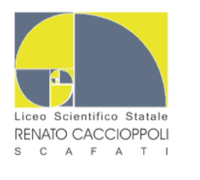                                                                                                   Agli studenti-atleti di alto livello e alle loro famiglie                                                                                                                                                                               Ai docenti     Oggetto: Progetto didattico sperimentale Studente-atleta di alto livello anno scolastico 2021/2022.   Decreto ministeriale 10 aprile 2018, n. 279.     Con Nota prot.2095 del 27/09/2021 il MIUR ha comunicato la prosecuzione per l’anno scolastico 2021-2022 del “Progetto didattico Studente atleta di alto livello” disciplinato, da ultimo, con il decreto ministeriale 10 aprile 2018, n. 279, in attuazione dell’articolo 1, comma 7, lettera g) della Legge 13 luglio 2015, n. 107.Il D.M. 279, come già noto, ha fornito l’opportunità alle istituzioni scolastiche interessate di prendere parte ad “[…] una sperimentazione didattica per una formazione di tipo innovativo, anche supportata dalle tecnologie digitali, destinata agli studenti - atleti di alto livello […], iscritti agli Istituti di istruzione secondaria di secondo grado statali e paritari del territorio nazionale. Il progetto ha come obiettivo il superamento delle criticità che possono riscontrarsi durante il percorso scolastico degli studenti-atleti, soprattutto riferibili alle difficoltà che questi incontrano in termini di regolare frequenza delle lezioni […]”.La sperimentazione prevede l’approvazione del Progetto formativo personalizzato (PFP) da parte del Consiglio di classe, in ottemperanza ai requisiti specificati nel D.M. 279. Lo stesso Consiglio di classe individuerà uno o più docenti referenti di progetto (tutor scolastico) e un referente di progetto esterno (tutor sportivo) segnalato dal relativo organismo sportivo, dalla Federazione sportiva o dalle Discipline Sportive Associate o Lega professionistica di riferimento. Possono far richiesta di adesione alla sperimentazione gli studenti-atleti in possesso di uno o più requisiti sportivi contenuti nell’Allegato 1 della Nota prot.2095 del 27/09/2021 (disponibile in allegato alla presente circolare).Gli studenti-atleti in possesso dei suddetti requisiti che vogliano avvalersi di tale opportunità, dovranno consegnare ai coordinatori di classe entro il 13 novembre la seguente documentazione: - la richiesta di adesione alla “Sperimentazione studente-atleta di alto livello D.M. 279 del 10/04/2018” compilando il modulo allegato alla presente circolare; - l’attestazione del possesso dei requisiti richiesti rilasciata dalla Federazione sportiva o dalle Discipline Sportive Associate o Lega professionistica di riferimento.Non saranno accettate le richieste pervenute oltre i termini di presentazione stabiliti o non corredate della documentazione richiesta. Per ulteriori informazioni è possibile contattare i referenti prof. Nappo Giuseppina e Bordo Anna ai seguenti indirizzi mail: nappopina@liceoscafati.it   bordoanna@liceoscafati.it  Si allegano: - Nota MI prot.2095 del 27/09/2021; - Allegato 1 (requisiti di accesso alla Sperimentazione); - Modulo di richiesta di adesione alla Sperimentazione. Studenti-atleti, famiglie e docenti sono invitati a leggere con attenzione la Nota del MIUR allegata che descrive nel dettaglio le finalità e le modalità di attuazione del Progetto in oggetto.                                                                                                                                        Le referenti                                                                                                                                                                                                                                                                   Prof.ssa Bordo Anna                                                                                                        Prof.ssa Nappo Giuseppina